APPLICATION FOR A PREMISES LICENCE OR CLUB PREMISES CERTIFICATE TO BE GRANTED UNDER THE LICENSING ACT 2003Name of applicant/clubPostal address of premises/club premises or descriptionThe applicant proposes to carry out the following licensable activities or qualifying club activities on or from the above premises/club premises as follows:Representations by interested parties or responsible authorities should be made in writing to the Licensing, Worcestershire Regulatory Services, Wyre Forest House, Finepoint Way, Kidderminster, DY11 7WF or via email to wrsenquiries@worcsregservices.gov.uk The record of the application is available for inspection by contacting 01905 822799.IT IS AN OFFENCE, LIABLE ON CONVICTION TO A FINE UP TO LEVEL 5 ON THE STANDARD SCALE [£5,000], UNDER SECTION 158 OF THE LICENSING ACT 2003 TO KNOWINGLY OR RECKLESSLY MAKE A FALSE STATEMENT IN OR IN CONNECTION WITH AN APPLICATION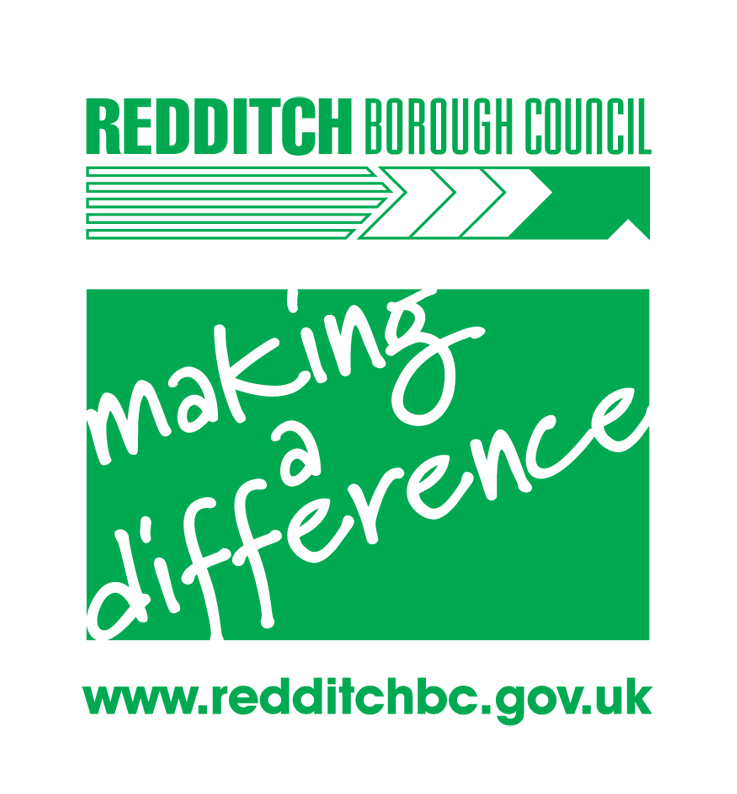 PUBLIC NOTICE – LICENSING ACT 2003 By (insert date – 28th consecutive day after the date of lodging the application)